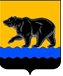 ГЛАВА ГОРОДА НЕФТЕЮГАНСКА постановление15.03.2018 											      № 18г.НефтеюганскО награжденииВ соответствии с Положением о наградах и почётном звании муниципального образования город Нефтеюганск, утвержденным решением Думы города Нефтеюганска от 31.10.2016 № 30-VI, представленными ходатайствами генерального директора общества с ограниченной ответственностью «Югансксевер» И.Г.Гумерова от 05.03.2018 № 118,  генерального директора общества с ограниченной ответственностью «Управляющая компания «Югансксевер» И.Г.Гумерова от 05.03.2018 № 111, директора департамента жилищно-коммунального хозяйства администрации города Нефтеюганска Л.Ф.Хузина от 06.03.2018 № исх.-002017/18, генерального директора открытого акционерного общества «Жилищно-эксплуатационный участок № 7» Л.Ф.Сорокиной 28.02.2018 № 216 и 28.02.2018 № 215, директора Нефтеюганского городского муниципального казённого учреждения коммунального хозяйства «Служба единого заказчика» Е.Н.Черепанова от 28.02.2018 № 209/05, генерального директора открытого акционерного общества «Расчетно-кассовый центр жилищно-коммунального хозяйства города Нефтеюганска» М.И.Добрыниной от 28.02.2018 № 174, генерального директора общества с ограниченной ответственностью «Компания Эталон» А.В.Ковзика от 28.02.2018 № 22 постановляю:1.Наградить:1.1.Почётной грамотой главы города Нефтеюганска:1.1.1.за высокое профессиональное мастерство, достигнутые успехи в труде и в связи с Днем работников торговли, бытового обслуживания населения и жилищно-коммунального хозяйства: 2.Благодарственным письмом главы города Нефтеюганска:2.1.за безупречную работу, достигнутые успехи в труде и в связи с Днем работников торговли, бытового обслуживания населения и жилищно-коммунального хозяйства:2.Вручить лицам, указанным в пункте 1 настоящего постановления, подарочно-сувенирную продукцию согласно приложению.3.Директору департамента по делам администрации города С.И.Нечаевой разместить постановление на официальном сайте органов местного самоуправления города Нефтеюганска в сети Интернет.4.Контроль исполнения постановления оставляю за собой.Глава города Нефтеюганска 		                                                  С.Ю.ДегтяревПриложение к постановлениюглавы города от 15.03.2018 № 18Подарочно-сувенирная продукцияБуланову Ольгу Николаевну-специалиста отдела материально-технического обеспечения Нефтеюганского городского муниципального казённого учреждения коммунального хозяйства «Служба единого заказчика»;Гумерова Ильшата Гыйффатовича-генерального директора общества с ограниченной ответственностью «Управляющая компания «Югансксевер»;Ефремова Сергея Николаевича-механика транспортного отдела Нефтеюганского городского муниципального казённого учреждения коммунального хозяйства «Служба единого заказчика»;Ионову Марину Алексеевну-заместителя главного бухгалтера открытого акционерного общества «Жилищно-эксплуатационный участок № 7»;Каричева Рустама Шариповича-юрисконсульта общества с ограниченной ответственностью «Управляющая компания «Югансксевер»;Митракову Людмилу Владимировну-паспортиста открытого акционерного общества «Расчетно-кассовый центр жилищно-коммунального хозяйства города Нефтеюганска»;Петрову Альбину Германовну-уборщика лестничных клеток общества с ограниченной ответственностью «Управляющая компания «Югансксевер».Абрамову Наталью Васильевну-уборщика лестничных клеток общества с ограниченной ответственностью «Югансксевер»;Асапову Винеру Якуповну-главного специалиста отдела экономической политики и мониторинга департамента жилищно-коммунального хозяйства администрации города Нефтеюганска;Ахмадееву Анну Миншакировну-уборщика лестничных клеток общества с ограниченной ответственностью «Югансксевер»;Бисултанову Ларису Александровну-главного специалиста отдела учёта и отчётности департамента жилищно-коммунального хозяйства администрации города Нефтеюганска;Бутенко Ларису Юрьевну-главного специалиста отдела по управлению муниципальным жилищным фондом департамента жилищно-коммунального хозяйства администрации города Нефтеюганска;Быкову Анну Андреевну-секретаря-делопроизводителя открытого акционерного общества «Жилищно-эксплуатационный участок № 7»;Валеева Олега Маркизовича-дворника общества с ограниченной ответственностью «Югансксевер»;Васневу Антонину Николаевну-главного специалиста отдела экономической политики и мониторинга департамента жилищно-коммунального хозяйства администрации города Нефтеюганска;Вещицкую Елену Цезаровну-уборщика служебных помещений Нефтеюганского городского муниципального казённого учреждения коммунального хозяйства «Служба единого заказчика»;Воторопину Светлану Владимировну-паспортиста открытого акционерного общества «Расчетно-кассовый центр жилищно-коммунального хозяйства города Нефтеюганска»;Вьюшкову Анастасию Владиславовну-ведущего юрисконсульта открытого акционерного общества «Расчетно-кассовый центр жилищно-коммунального хозяйства города Нефтеюганска»;Жикову Алёну Петровну-главного специалиста отдела учёта и отчётности департамента жилищно-коммунального хозяйства администрации города Нефтеюганска;Загирову  Марият Мизамудиновну-уборщика служебных помещений Нефтеюганского городского муниципального казённого учреждения коммунального хозяйства «Служба единого заказчика»;Иваненко Сергея Петровича-слесаря-сантехника 5 разряда общества с ограниченной ответственностью «Компания Эталон»;Исанбакову Эльфию Марксовну-инженера 1 категории отдела капитального и текущего ремонта Нефтеюганского городского муниципального казённого учреждения коммунального хозяйства «Служба единого заказчика»;Кокенко Сергея Владимировича-слесаря-сантехника 5 разряда общества с ограниченной ответственностью «Компания Эталон»;Кулакову Галину Ивановну-диспетчера открытого акционерного общества «Жилищно-эксплуатационный участок № 7»;Лапинь Светлану Петровну-уборщика лестничных клеток общества с ограниченной ответственностью «Югансксевер»;Лихинину Елену Явдатовну-кассира открытого акционерного общества «Расчетно-кассовый центр жилищно-коммунального хозяйства города Нефтеюганска»;Мухаметчанову Гульнизу Рахимчановну-старшего диспетчера открытого акционерного общества «Жилищно-эксплуатационный  участок № 7»;Нотченко Светлану Алексеевну-кассира открытого акционерного общества «Расчетно-кассовый центр жилищно-коммунального хозяйства города Нефтеюганска»;Полякову Ольгу Александровну-уборщика служебных помещений Нефтеюганского городского муниципального казённого учреждения коммунального хозяйства «Служба единого заказчика»;Ригун Веру Николаевну-кассира открытого акционерного общества «Расчетно-кассовый центр жилищно-коммунального хозяйства города Нефтеюганска»;Рябухина Павла Владимировича-инженера 2 категории отдела по содержанию и обслуживанию объектов Нефтеюганского городского муниципального казённого учреждения коммунального хозяйства «Служба единого заказчика»;Сахарова Алексея Николаевича-заместителя директора департамента жилищно-коммунального хозяйства администрации города Нефтеюганска;Ситайло Миниру Юлдашевну-уборщика мусоропроводов общества с ограниченной ответственностью «Югансксевер»;Фаргер Веру Анатольевну-инспектора по кадрам Нефтеюганского городского муниципального казённого учреждения коммунального хозяйства «Служба единого заказчика»;Флотских Наталию Александровну-специалиста-эксперта отдела инженерного обеспечения департамента жилищно-коммунального хозяйства администрации города Нефтеюганска;Хайруллину Дарью Викторовну-специалиста по связям с общественностью открытого акционерного общества «Жилищно-эксплуатационный участок № 7»;Ханнанову Гузель Рамилевну-мастера санитарного содержания домов общества с ограниченной ответственностью «Управляющая компания «Югансксевер»;Чируна Александра Анатольевича-водителя автомобиля 2 класса Нефтеюганского городского муниципального казённого учреждения коммунального хозяйства «Служба единого заказчика»;Шаралапову Татьяну Васильевну-уборщика лестничных клеток общества с ограниченной ответственностью «Управляющая компания «Югансксевер»;Шатову Евгению Николаевну-бухгалтера 1 категории открытого акционерного общества «Расчетно-кассовый центр жилищно-коммунального хозяйства города Нефтеюганска».№ п/пНаименованиеКоличество (штук)Багетная рамка для благодарственных писем администрации города Нефтеюганска1Бланк почетной грамоты с символикой города1Бланк благодарственного письма с символикой города1